Introducción al sistema integral de gestión bibliotecaria KOHA – Nivel Avanzado  “Módulo Informes” – Cohorte UruguayDISPOSICIÓN S.A Nº 03/2018Docente del TallerLencinas, Lilia Verónica – DNI 16.858.182Asistentes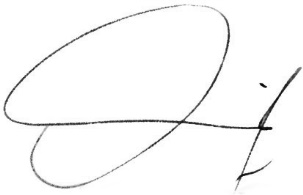                                                                   Lic. Roxana Gabriela Puig                                                             Secretaria Académica - UNERApellidoNombreDNIBautistaPatricia25.683.885BelmonteCarolina28.109.705BidartMartina20.089.097CabreraSergio23.143.831DiazFlavia34.110.207GamarraSusana23.830.706Ibarra Mónica22.050.874Scattone MoulinsMaría Magdalena36.101.192SilvaMariana22.276.400SilveraMaría Delia26.989.548